Ankunft am Morgen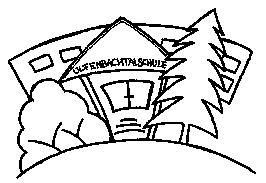 Alle Kinder kommen mit einem Mund-Nasenschutz zur Schule und lassen diesen bis ins Klassenzimmer auf.Gesichtsvisiere sind zwar als Alternative erlaubt, bieten aber weniger Schutz für Träger und Mitmenschen.Die Schule öffnet um 07:20 Uhr. Die Kinder gehen auf direktem Weg in ihr Klassenzimmer. Dort waschen sie direkt bei Ankunft gründlich die Hände.Kinder, die früher als 07:20 Uhr mit dem Bus ankommen, verweilen bis zur Öffnung der Schule mit Maske auf dem Schulhof. Wege im SchulhausAuf allen Wegen, die innerhalb des Schulgeländes zurückgelegt werden (Toilette, Sekretariat, Raumwechsel), ist eine Mund-Nasenbedeckung zu tragen. Diese Maskenpflicht gilt ebenso für alle Besucher und Bediensteten der Schule.Die Gänge im Schulgebäude sind kein Aufenthaltsort, sondern nur Wege um das Klassenzimmer, die Toiletten, das Sekretariat usw. zu erreichen.Im KlassenzimmerInnerhalb der Unterrichtsräume müssen keine Masken getragen werden.Wechsel der Unterrichtsräume werden auf das Nötigste beschränkt.Auf das Durchmischen von Kindern verschiedener Klassen wird verzichtet.Es sind keine Becher oder Getränke im Zimmer vorhanden, jeder bringt seine Verpflegung mit. Essen wird nicht untereinander getauscht. Schulmaterialien werden von allen Kindern selbst mitgebracht. Ein Austauschen der Materialien sollte vermieden werden.Die Räume werden alle 20 Minuten für 3 - 5 Minuten sowie vor Ende jeder Stunde stoßgelüftet. Mit Verlassen des Lehrers werden die Fenster wieder geschlossen.  Kippen reicht nicht aus. Für benutzte Taschentücher steht ein separater Trittmülleimer bereit.ToilettenbesuchUm Menschenansammlungen in den Toilettenräumen zu vermeiden, gehen die Kinder einzeln auf Toilette.Nach jedem Toilettengang waschen sich die Kinder die Hände. Anleitungen zum hygienischen Händewaschen sind an den Waschbecken vorhanden. Ebenso Seife und Einmalhandtücher.PauseDie Pausenzeit wird geteilt, um die Anzahl der Kinder auf dem Schulhof zu minimieren. Erst gehen die Kinder der Flexklassen für 15 Minuten auf den Hof und frühstücken im Anschluss nach gründlichem Händewaschen. Die Kinder der 3. und 4. Klassen frühstücken erst im Klassenzimmer und gehen dann für 15 Minuten auf den Hof. Zu Beginn der Frühstückspause waschen alle gründlich die Hände. Alle gehen mit Maske in die große Pause auf den Schulhof. Bei Regen verbleibt die Klasse mit der Lehrkraft im Raum. Das Spielehäuschen bleibt geschlossen.SportunterrichtAn Tagen, an denen Sport im Stundenplan steht, kommen die Kinder bereits in Sportkleidung zur Schule. Lediglich Turnschuhe sind im Sportbeutel mitzubringen. Auf dem Weg zur Sporthalle werden Masken getragen. Die Kinder gehen in die Umkleidekabinen, wechseln ihre Schuhe, hängen ihre Maske an die ausgewiesenen Haken und gehen in die Turnhalle. Am Ende der Stunde in umgekehrter Reihenfolge.SchulschlussDie Kinder verlassen mit Maske die Klassenräume. Buskinder stellen sich an der Haltestelle an, dazu sind die einzelnen Anstellbereiche mit Markierungen im Abstand von 1,5m versehen.Kinder, die zu Fuß nach Hause laufen oder am Friedhof abgeholt werden, nutzen alle den Ausgang über die Feuerwehrzufahrt, nicht über die Bushaltestelle.HändehygieneHände müssen gewaschen (oder desinfiziert) werden: bei Ankunft in der Schule, vor dem Essen, nach jedem Toilettengang, nach der Pause und darüber hinaus wenn es die Situation erfordert.Desinfektionsmittel steht zur Verfügung, laut RKI ist Händewaschen allerdings zu bevorzugen. Auf ein Austrocknen der Haut ist zu achten. SonderregelungenZeigt ein Kind Erkältungssymptome muss es zuhause bleiben. Auch bei auftretenden Symptomen einer Person aus dem Haushalt des Kindes, darf das Kind die Schule nicht besuchen.Treten während des Unterrichts Symptome auf, wird das Kind von der Gruppe isoliert (Sanitätsraum) und muss umgehend abgeholt werden. Zeigt sich ein Kind nicht verantwortungsbewusst und verstößt gegen die geltenden Bestimmungen, erfolgt ein Unterrichtsausschluss für den restlichen Schultag und das Kind muss umgehend angeholt werden.